INSTRUÇÕES PARA ELABORAÇÃO DE ARTIGOS CIENTÍFICOS PARA O I SIMPÓSIO REGIONAL DE AGRIMENSURA E CARTOGRAFIANOME DO PRIMEIRO AUTORNOME DO SEGUNDO AUTORRESUMO:Este documento serve de guia para a submissão de artigos científicos (Trabalhos Completos e Resumos Expandidos) para o I Simpósio Regional de Agrimensura e Cartografia. Orienta-se aos autores que preparem seus artigos seguindo tão rigorosamente quanto possível esse guia que está de acordo com as normas exigidas para a publicação de artigos nos anais do I SiRAC. O tema do evento será: “A Topografia e a Geodésia no cenário mundial” e está sendo organizado pelo Curso de Engenharia de Agrimensura e Cartográfica da Universidade Federal de Uberlândia – UFU, Campus Monte Carmelo/MG. Os artigos apresentados no simpósio serão publicados em anais no site do evento. Os artigos apresentados serão revistos por uma comissão científica de especialistas e deverão ser preparados de acordo com os requisitos aqui apresentados. O resumo deve conter, no mínimo, 05 (cinco) linhas e, no máximo, 10 (dez) linhas, fonte Arial, tamanho 10. Neste guia são feitas considerações a cerca das equações, figuras, tabelas, instruções gerais de formatação do documento e referências bibliográficas. Ressalta-se que a submissão dos artigos será até 16 de Setembro de 2016. Cada Artigo Completo deve ter, no mínimo, 08 (oito) e, no máximo, 12 (doze) páginas, e cada Resumo Expandido deve ter, no mínimo, 03 (três) e, no máximo, 05 (cinco) páginas. Palavras-chave: Em português, conforme o texto do artigo; no mínimo 03 (três); no máximo 05 (cinco).1 INTRODUÇÃOEste documento serve de guia para a submissão de artigos científicos para o I Simpósio Regional de Agrimensura e Cartografia – SiRAC. Orienta-se aos autores que preparem seus artigos seguindo rigorosamente esse guia que está de acordo com as normas exigidas para a publicação de artigos nos anais do I SiRAC.O tema do evento será: “A Topografia e a Geodésia no cenário mundial” e está sendo organizado pelo Curso de Engenharia de Agrimensura e Cartográfica da Universidade Federal de Uberlândia – UFU, Campus Monte Carmelo/MG. Ressalta-se que a submissão dos artigos é até 16 de Setembro de 2016 e não haverá prorrogação nas datas estabelecidas no cronograma que se encontra no site http://www.eventos.ufu.br/sirac. Os Eixos Temáticos do I SiRAC são: Astronomia, Geodésia e Topografia; Cadastro Territorial; Cartografia e Geovisualização; Fotogrametria e Sensoriamento Remoto; Sistemas de Informação Geográfica; e Planejamento Ambiental e Urbano.Cada Artigo Completo deve ter, no mínimo, 08 (oito) e, no máximo, 12 (doze) páginas e cada Resumo Expandido deve ter, no mínimo, 03 (três) e, no máximo, 05 (cinco) páginas.A estrutura do trabalho completo deve privilegiar: Introdução, Fundamentação Teórica, Material e Metodologias, Resultados e Discussão, Conclusões e Referências.Os artigos deverão ser submetidos a partir do site: http://www.eventos.ufu.br/sirac.O texto deverá ser escrito com caracteres Arial, tamanho 11, preferencialmente em .doc ou .docx. Não deverá ser incluída qualquer moldura no texto. A aparência final do trabalho deve ser a mesma deste documento. Sugere-se aos autores utilizarem este modelo como padrão para a formatação do artigo.A configuração das páginas do artigo deverá ser no formato A4, com o texto justificado em uma coluna e espaçamento 1,5 entre as linhas. Cada parágrafo deve ter somente na sua primeira linha, um recuo especial de 1 cm a esquerda. Os artigos apresentados no evento serão publicados em anais no site do evento.2 ANÁLISE DOS ARTIGOSOs artigos apresentados serão avaliados por uma comissão científica de especialistas em cada área e deverão ser preparados de acordo com os requisitos aqui apresentados neste template. A análise dos artigos obedecerá ao sistema de avaliação. Nesse sistema, cada trabalho é examinado pelo pesquisador, que emitirá um parecer de mérito para a comissão científica. Estes pareceres indicarão aceite, não aceite e correção do artigo.3 FORMATAÇÃO DO ARTIGOEssas instruções foram digitadas de acordo com as normas aqui descritas, portanto os trabalhos terão o aspecto apresentado pelas presentes instruções.O texto deverá ter o alinhamento justificado com as seguintes margens: 3,0 cm superior e inferior e 2,5 cm a direita e esquerda.O título do artigo, no idioma do texto, deve ser escrito em caracteres maiúsculos com tamanho 14 (Arial), em negrito. O(s) nome(s) do(s) autor(es) deve(m) ser digitado(s) em caracteres maiúsculos, abaixo do título, com alinhamento à direita, tamanho 11, em negrito. A(s) instituição(ões) e respectivos cursos a que pertence(m) o(s) autor(res), deverão estar presente em nota de rodapé com sua devida numeração, com letra Arial, tamanho 10. Deve-se introduzir espaçamento de uma linha entre cada autor. O resumo deve ser digitado em uma só coluna com alinhamento justificado e espaçamento simples. Assim como todas as outras divisões do trabalho, deve ficar à margem esquerda, 01 (um) espaço abaixo do nome do último autor e 01 (um) espaço antes do texto do RESUMO que deve conter, no mínimo, 05 (cinco) e, no máximo, 10 (dez) linhas.Abaixo do texto do Resumo, deve ser digitada o termo “Palavras-chave:” (Arial, corpo 11, em negrito) seguidas de 03 (três) a 05 (cinco) palavras-chaves do artigo (tamanho 11). O texto do artigo deve ser alinhado com parágrafos justificados, na sua primeira linha, um recuo especial de 1 cm a esquerda e com espaçamento entre linhas no valor de 1,5.4 NUMERAÇÃO E ORGANIZAÇÃO DAS SEÇÕESOs itens deverão estar apresentados em Caixa Alta e os Subitens apresentando apenas a primeira letra em Maiúsculo, ambos alinhados à esquerda, e em negrito. Tamanho de letra Arial 11 (onze), sendo devidamente numerado em algarismos arábicos, conforme é exemplificado neste template. “Não se utilizam ponto, hífen, travessão ou qualquer outro sinal após o indicativo da seção ou de seu título.” (ASSOCIAÇÃO BRASILEIRA DE NORMAS TÉCNICAS, 2003b, p. 2). Observe que as únicas seções que não precisam ser numeradas são as seções “Resumo” e “Referências”.4.1 SubseçõesAs subseções serão numeradas iniciando-se pelo número da seção principal, acrescido de um ponto e o número correspondente da mesma. Cada título de subseção do artigo deverá estar em caracteres minúsculos e somente a letra inicial maiúscula, com letra Arial e tamanho 11 (onze), em negrito, sendo devidamente numerado em algarismos arábicos, conforme é exemplificado neste template.5 FÓRMULAS, ILUSTRAÇÕES E TABELASA numeração das fórmulas, ilustrações e tabelas devem ser feitas em ordem e seguir uma única sequência do começo ao fim do trabalho, em algarismos arábicos. A inserção das mesmas deve espalhar-se ao longo do texto o mais próximo possível do trecho a que se referem (ASSOCIAÇÃO BRASILEIRA DE NORMAS TÉCNICAS, 2003a).5.1 Inserção de fórmulasA numeração das expressões matemáticas deve ser feita com algarismos arábicos entre parênteses, à direita da coluna. Dentro do texto a equação (1) deve ser referida pelo seu número correspondente. Exemplo:Todos os símbolos devem ser definidos quando aparecem pela primeira vez. Índices e expoentes devem ser claramente reconhecíveis como tais. Para isso, os tipos utilizados devem ser cuidadosamente escolhidos para evitar ambiguidades.5.2 Inserção de tabelas Os títulos das tabelas devem aparecer centralizados acima delas, conforme o exemplo a seguir. Observe que as bordas laterais, esquerda e direita, são transparentes.TABELA 1 - As dez maiores empresas do ramo supermercadista — outubro de 2015Fonte: ASSOCIAÇÃO BRASILEIRA DE SUPERMERCADISTAS/ABRAS, 2015, on-line.5.3 Inserção de ilustrações As ilustrações (fluxogramas, fotografias, gráficos, mapas, organogramas, quadros, plantas, etc.) têm sua identificação na parte inferior precedida da palavra designativa, seguida de seu número de ordem de ocorrência no texto e do respectivo título, centralizado.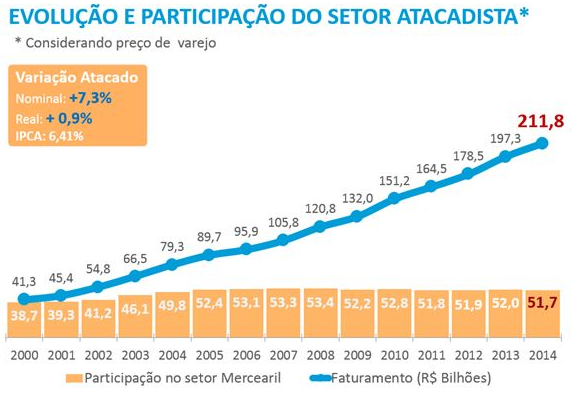 GRÁFICO 2 – Participação do setor de atacado-distribuidor em relação ao setor varejista — 2015Fonte: Associação Brasileira de Atacadistas e Distribuidores de Produtos Industrializados - ABAD, disponível em: http://www.abad.com.br, acessado em: Out/2015.6 CONCLUSÕESO fechamento do texto do artigo poderá ser por meio de conclusões ou considerações finais, onde se demonstram o alcance dos objetivos com as respostas para as questões ou hipóteses da pesquisa. Pode-se também apresentar recomendações ou sugestões para desenvolvimento de trabalhos futuros.REFERÊNCIAS A seção referências não precisa ser numerada e deve conter, em ordem alfabética de sobrenome dos autores, as referências feitas ao longo do artigo, seguindo as normas da ABNT (ASSOCIAÇÃO BRASILEIRA DE NORMAS TÉCNICAS, 2002a, 2002b).Exemplos: ASSOCIAÇÃO BRASILEIRA DE NORMAS TÉCNICAS. NBR 6023: informação e documentação: elaboração: referências. Rio de Janeiro, 2002a. 24 p.ASSOCIAÇÃO BRASILEIRA DE NORMAS TÉCNICAS. NBR 10520: informação e documentação: citação em documentos. Rio de Janeiro, 2002b. 7 p.ASSOCIAÇÃO BRASILEIRA DE NORMAS TÉCNICAS. NBR 6022: informação e documentação: artigo em publicação periódica científica impressa: apresentação. Rio de Janeiro, 2003a. 5 p.ASSOCIAÇÃO BRASILEIRA DE NORMAS TÉCNICAS.  NBR 6024: Informação e documentação: numeração progressiva das seções de um documento. Rio de Janeiro, 2003b, 3 p.ALVES, M. B.; ARRUDA, S. Como Fazer Referências: bibliográficas, eletrônicas e demais formas de documentos. Disponível em <http://bu.ufsc.br/framerefer.html>. Acesso em: 11 fev. 2016. FACULDADE DE CIÊNCIAS SOCIAIS APLICADAS DE BELO HORIZONTE. Manual de normalização: normas para elaboração de trabalhos acadêmicos e científicos. 6. ed.- Belo Horizonte: FACISABH, 2014. 106 p. Disponível em < http://187.115.194.214/aula/manual2014.pdf>. Acesso em: 11 fev. 2016.INSTITUTO BRASILEIRO DE GEOGRAFIA E ESTATÍSTICA. Normas de apresentação tabular.  3. ed. Rio de Janeiro, 1993. Disponível em <http://biblioteca.ibge.gov.br/visualizacao/livros/liv23907.pdf>. Acesso em: 11 fev. 2016.SILVA, G. M. (Org) Manual para normalização de publicações técnico-científicas.. Belo Horizonte: FAMIG, 2012. 66 p. Disponível em <http://www.famig.edu.br/documentos/Manual%20ABNT%20Famig.pdf>. Acesso em: 11 fev. 2016. K=(ej+ Lf) –1/2(1)CLASSIFICAÇÃOCLASSIFICAÇÃOEMPRESASEDESEDEFATURAMENTO BRUTO EM 2010(em reais)FATURAMENTO BRUTO EM 2014(em reais)FATURAMENTO BRUTO EM 2014(em reais)20132014EMPRESASEDESEDEFATURAMENTO BRUTO EM 2010(em reais)FATURAMENTO BRUTO EM 2014(em reais)FATURAMENTO BRUTO EM 2014(em reais)1º1ºCompanhia Brasileira de Distribuição Ltda. (Pão de Açúcar)SPSP36.144.367.88572.318.920.85972.318.920.8592º2ºCarrefour Comércio e IndústriaSPSP29.000.238.06037.927.868.86437.927.868.8643º3ºWal-Mart Brasil Ltda.SPSP22.334.035.92629.647.436.29229.647.436.2924º4ºG. Barbosa ComercialSESE3.501.144.5379.795.213.6329.795.213.6325º5ºCia. Zaffari Comércio e IndústriaRSRS2.490.000.0004.215.000.0004.215.000.000Total das cinco primeiras (em reais)Total das cinco primeiras (em reais)Total das cinco primeiras (em reais)Total das cinco primeiras (em reais)R$ 93.469.786.408R$ 93.469.786.408R$ 93.469.786.408R$ 153.904.439.6477º6ºIrmãos Muffato e Cia. Ltda.PRPR1.926.056.0003.704.980.2013.704.980.2016º7ºCondor Super Center LtdaPRPR1.728.699.4793.636.516.4323.636.516.4328º8ºSupermercado BH ComércioMGMG--3.408.444.8223.408.444.8229º9ºSonda Supermercados LTDASPSP--2.904.647.3182.904.647.31811º10ºSDB Comércio de AlimentosSPSP--2.903.613.0002.903.613.000Total das dez primeiras (em reais)Total das dez primeiras (em reais)Total das dez primeiras (em reais)Total das dez primeiras (em reais)R$ 103.316.973.939 (2010)R$ 103.316.973.939 (2010)R$ 103.316.973.939 (2010)R$ 170.462.641.920Faturamento Total do Setor SupermercadistaFaturamento Total do Setor SupermercadistaFaturamento Total do Setor SupermercadistaFaturamento Total do Setor SupermercadistaR$ 201,6 BilhõesR$ 201,6 BilhõesR$ 201,6 BilhõesR$ 258,7 Bilhões